12fed Gynhadledd Dysgu ac Addysgu12th Annual Learning and Teaching Conference10-12 Medi 2024 | 10-12 September 2024Embracing Neurodiversity in Education: Strategies for Inclusive LearningTrish McGrathUndeb Aber | Students’ UnionIntroduction: In the pursuit of fostering an inclusive educational environment, this proposal presents a session dedicated to the exploration and understanding of neurodiversity among students.Key Points:Embracing Neurodiversity: This presentation introduces the concept of neurodiversity, emphasising the importance of recognising and valuing different neurotypes. It covers key aspects of neurotypicality and neurodiverse conditions such as Autism, Dyslexia, Dyspraxia, ADHD, and Tourette’s Syndrome.Inclusive Strategies: The session highlights the need for inclusive learning environments that accommodate neurodiverse students. It encourages educators to create spaces where students can engage comfortably, including the freedom to move, stim, or tic as needed.Debunking Myths: The presentation aims to dispel common misconceptions about neurodiversity, such as it being a habit, illness, or curable condition. It asserts that neurodiverse brains are wired differently and that the goal is not to make neurodiverse individuals more neurotypical but to appreciate their unique contributions to learning.Conclusion: This session aligns with the conference theme by providing actionable insights into designing learning experiences that are truly inclusive for all students, regardless of their neurotype.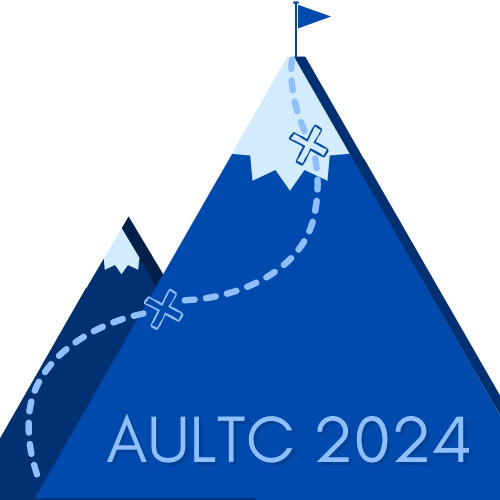 